Практичне завдання 16.03.2020 Кожне завдання оцінюється в 1 бал1.        Запустіть програму для опрацювання бази даних.2.        Створіть нову базу у власній папці з назвою «Бази даних. Прізвище»3.Створіть структуру бази даних у вигляді таблиці «Мої одногрупники» і заповніть її п’ятьма записами за зразком.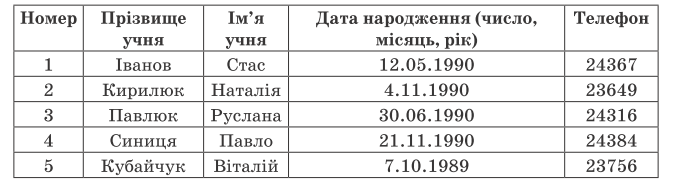 4.        Упорядкуйте записи в другому полі за алфавітом.5.        Замініть у третьому записі значення четвертого поля на 29.11.1989.6.        Видаліть поле Телефон у таблиці «Мої одногрупники».7.        Створіть форму для цієї таблиці.8.        Додайте дані про двох своїх одногрупників.9.        Створіть у БД ще одну таблицю «Успішність» з такою структурою: номер, алгебра, фізика, інформатика, укр. мова.10.    Заповніть таблицю даними.11.    Створіть зв’язок між таблицями «Мої одногрупники» й «Успішність» зі встановленим можливим режимом: Мої одногрупники/номер → Успішність/номер.12.    Створіть запит з параметром для шукання записів про учнів, які мають деяку, задану параметром, оцінку з інформатики.